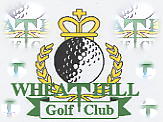 Minutes of the Meeting of 13th Marsh 2017 – start time 9.00amPresent:	Ivor Lewis. Pete Dunford  Keith Bradly David Eynon, Alan Frith, Rob Hardy. Paul 			Wootton, Gerry Morgan, Alan Forscutt, Apologies:	Sean O'neil Minutes:	The minutes for the February meeting were accepted; proposed by PW and seconded by AF. They were signed by ILMatters 	.Arising:												Seniors Open review 23rd August, The competition entry requirements were clarified and the competition is a 4bb off 90%. White tees, a revised notice is to be put on the notice board by GM. 											Action GM	Presentation Night, the costs of the refreshments estimate £500 have been deemed by the Seniors Committee as too much. A reduction in the quantity of food served is requested. The cost to be borne by the MCM budget. The Seniors section has received £75 from the MCM out of members contributions 						Closed	Extended Flagstick for use on 17th green. Now in use when temporary green in use											Closed	The Vice Captain had asked why a blanket 2 month ban on motorised buggies was operative, thereby banning some less mobile players from playing. the ban was to stay in force during January/February, relaxation on a daily basis for March onwards is advised by the website and telephone messaging system.				Closed		Qualifying cards in Winter AFi  was asked the other day for a way around a member 			joining in the winter and being unable to get a handicap before March//AprilThis is not 			possible this year, but the hcp committee would look into a measured course system by the 		end of this season								 Action AFi/IL		AFo described this year's temporary greens as much better than in previous years and 		asked if white paint could be sprayed at their edges. The position of the 13th in the shadow of 		the trees was questionable. AE had vetoed the use of white lines the repositioning of the 13th 		was still open 									Action ILCaptain's Report	The Vice Captain had proposed the Captains Challenge be over two rounds in future											Action IL.Vice Captain's Report	No report  Treasurer's Report:		The 3 Club Trophy produced a profit of £18 (Petty Cash).		There were 3 entries for the BHF Day (£36).		Sean O'Neill was paid for the £30 entry to the Somerset Golf Union Seniors membership.				Summary of the Seniors Section accounts.			February 2017	 January 2017	 February 2016Seniors Petty Cash 		£ 59.73		 £ 41.73		 £ 26.73Seniors Bank		 £812.49		 £ 842.49		 £ 1140.93Seniors Total		 £ 872.22		 £ 884.22		 £ 1167.66BHF Cash				 £0 			£0 			£ 0BHF Bank			 £261.80		 £ 225.80		 £ 404.95Grand Total			 £1134.02		 £ 1110.02		 £ 1572.61		The 22 yellow golf balls he had in his possession have been passed on to Rob Hardy for the 		2017 Yellow Ball Competition		We possess 2 'hole-in-one' trophies.		Prizes for this year's 'Everyone's a Winner', with a cost price value of £108, are being 			stored	in his cellar. ( details of which can be found in the November 2016 report).		There now remains 1 'Old Timers Trophy' which is also being kept in his cellar.Competition 	Secretary		Two competitions concluded since our last meeting. The Eclectic results are as follows		Division 1: 1st Julian Hart 52.5; 2nd Paul Russell 54.5; 3rd Martyn Underdown 57		Division 2: 1st Mike Stayner 52; Bill Beauford 55; Mick Beales 55.5		Overall winner was Paul Russell with a Nett 106. After prizes and the Silverware Fund Paul 		has £25.50 for BHF. For the next Eclectic he proposes to try using ClubV1 to manage the 		competition. If he can set it up he will rewrite the rules for the new format. In essence this 		will be		1. Pay before you play		2. First round a gross score must be entered for every hole		3. Subsequent rounds record scores for all holes on the card (0 where hole is not completed, 		to be confirmed)		4. Enter scores on computer		5. Place countersigned card in Seniors box ensuring it indicates it is an eclectic round and 		dated		The Yellow Ball full results are on the board with prizes paid down to fifth place (£20, £15, 		£10, £8, £5 each), winners by a distance (6pts) with 132 points was Paul Wootton, John 			Dennett, Jim Beckett.		The group comprising Dave Clubb, Brad Eldor and John Haydon submitted a card with NO 		details at all at the top of the card. None of the team were still at the club when he started to 		collate results and after consulting Alan Frith and David Eynon he was obliged to disqualify 		them. Their score would have been 129 points enough for second place so a costly error on 		their part.He has made a note on the result sheet on the board in the hope it might encourage 		ALL to be more careful with scorecards!!		There was also one No Show whom I have spoken to and he offered to pay. As he had a 			reserve he just reminded him to ensure he honoured future commitments and he is going to 		offer a drink to Peter Finan who turned up in the hope of a game. However for record 			purposes, the Secretary was directed to send an official no-show letter, so that records can be 		kept of any persistent no-shower.						Action GM		post meeting note, An email has failed to arrive, due to an incorrect address, RH, AF 		and the proshop all share the same incorrect address. 		Six yellow balls absconded during the round and are living a free life somewhere!!		The Winter League has one semi-final and the final to be played so it is well on schedule.		Seniors Invitational. An enquiry has been made if the invited partner can be female. I have 		spoken with Alan Forscutt and Gerry and we agreed that this should be no problem and he 		amended the draft rules for consideration during the meeting		The Thring and Philpott entries are filling up and he has  posted a reminder that unless the fee 		has been paid by the entry closing date (18th March) he will not include them in the draw.Handicap Secretary	Information gathering on all internal and any external competitions will be collated for handicap 	review purpose									Action AFiAway Day Organiser 		Five Away Days have been organised for this year, now posted on the notice 				board.		All venues consist of Coffee & Bacon Roll, 18 holes of golf and a two course meal 		20th April Lyme Regis cost £32/person, special winter rate		 7th June Shirehampton cost £32/person 		11th July Erlestoke cost £32/person		 12th September West Wilts cost £35/ person 		3rd October Honiton cost £32/ person		In order to secure the bookings a deposits of £50 has been paid to Erlestoke , 				Shirehampton and Honiton.		 Currently for the first venue at Lyme Regis we have 21 interested players, which is 			an excellent turnout.Correspondence:  NoneA.O.B.:-		NoneThere being no further business the meeting closed at 10-21am The date of the next meeting is on Monday April 10th at 9.00am in the Jubilee Room.